								Toruń, 21 września 2023 roku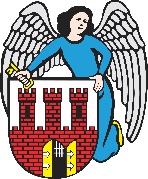     Radny Miasta Torunia        Piotr Lenkiewicz								Sz. Pan								Michał Zaleski								Prezydent Miasta ToruniaWNIOSEKPowołując się na § 18 Statutu Rady Miasta Torunia w nawiązaniu do § 36 ust. 4 Regulaminu Rady Miasta Torunia zwracam się do Pana Prezydenta z wnioskiem:- o zwiększenia ilości koszy na psie odchody na ternie osiedli Rubinkowo I i II  UZASADNIENIEWłaściciele czworonogów zwracają uwagę na problem związany ze zbyt małą liczną śmietników, w których mogą zostawiać posprzątane po swoich pupilach woreczki z odchodami. Gro osób, które wywiązują się w należyty sposób z obowiązku dbania o porządek publiczny w trakcie wyprowadzania na spacer psów, mają często problem ponieważ ilość i oddalenie od siebie takich pojemników jest niewystarczająca. Często skutkuje to wrzucaniem takich odchodów do normalnych koszty co nigdy nie powinno mieć miejsca. Stąd proszę o zarówno:- informację na temat liczby zamontowanych pojemników na psie odchody na Rubinkowie I i II- możliwe zwiększenie ich ilości                                                                         /-/ Piotr Lenkiewicz										Radny Miasta Torunia